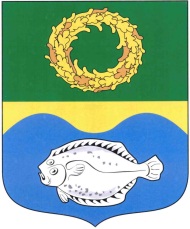 РОССИЙСКАЯ ФЕДЕРАЦИЯКАЛИНИНГРАДСКАЯ ОБЛАСТЬОКРУЖНОЙ СОВЕТ ДЕПУТАТОВМУНИЦИПАЛЬНОГО ОБРАЗОВАНИЯ«ЗЕЛЕНОГРАДСКИЙ ГОРОДСКОЙ ОКРУГ»(первого созыва)   РЕШЕНИЕот 13 февраля 2019 года		                   № 289  г. ЗеленоградскО согласовании безвозмездной передачи имущества из муниципальной собственности муниципального образования «Зеленоградский городской округ» в собственность Российской ФедерацииВ соответствии с пунктом 11 статьи 154 Федерального закона от 22 августа 2004 года №122-ФЗ «О внесении изменений в законодательные акты Российской Федерации и признании утратившими силу некоторых законодательных актов Российской Федерации в связи с принятием федеральных законов «О внесении изменений и дополнений в Федеральный закон «Об общих принципах организации законодательных (представительных) и исполнительных органов государственной власти субъектов Российской Федерации» и «Об общих принципах организации местного самоуправления в Российской Федерации» окружной Совет депутатов муниципального образования «Зеленоградский  городской округ»РЕШИЛ:1.	Согласовать безвозмездную передачу имущества из муниципальной собственности муниципального образования «Зеленоградский городской округ» в собственность Российской Федерации согласно приложению.  2. Опубликовать решение в газете «Волна» и разместить на официальном сайте органов местного самоуправления муниципального образования «Зеленоградский городской округ».3. Решение вступает в силу со дня официального опубликования.Глава муниципального образования«Зеленоградский городской округ»                                		С.В. КулаковПриложение к решению окружного Совета депутатов муниципального образования «Зеленоградский городской округ»  от 13 февраля 2019 года № 289       №п/пНаименованиеимуществаАдрес места нахождения имуществаИндивидуализирующиехарактеристикиимущества1.	ЗемельныйучастокКалининградская область, Зеленоградский район, г. Зеленоградск, ул. Пограничная, д. 5Кадастровый номер 39:05:010115:19, площадь 438 кв. м